場地租借申請表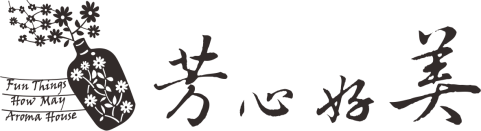 申請單位：                                    申請日期：申 請 人：聯絡電話：發票資料：□收銀發票  □手開二聯  □手開三聯統編：　　　　　　　　抬頭：使用日期：■說明：1. 以上定價皆已含稅。 2. 現場備有冷熱飲水機，請自備水杯。■場佈圖 /請畫桌椅擺設方式承辦人：一樓  陽光大教室 一樓  陽光大教室 一樓  多功能教室 一樓  多功能教室 一樓  芳香廚房一樓  芳香廚房60～80人60～80人10～20人10～20人30～50人30～50人設備電腦、音響、投影機電腦、音響、投影機電腦、音響、投影機電腦、音響、投影機行動音響、投影機、自備筆電行動音響、投影機、自備筆電半天$5000□08:00~12:00 □13:00~17:00□18:00~21:00$3000□08:00~12:00 □13:00~17:00□18:00~21:00$2000□08:00~12:00 □13:00~17:00□18:00~21:00全天$8000□08:00~17:00□13:00~21:00$5000□08:00~17:00 □13:00~21:00$4000□08:00~17:00 □13:00~21:00